Revista Chronos UrgênciaNúcleo de Educação Permanente do SAMU 192 – Regional Fortaleza (NEP SAMUFor)Rua Padre Guerra, 1350, Parquelândia, CEP 60455-365, Fortaleza, CE, BrasilFone: +55 85 34529149 nep@samu.fortaleza.ce.gov.brDeclaração de responsabilidade e transferência de direitos autoraisDeclaro que observei o conceito de autoria adotado pela Revista Chronos Urgência (Rev. Chronos Urg.), vinculada ao Núcleo de Educação Permanente do SAMU 192 – Regional Fortaleza (NEP SAMUFor) e informado na Declaração de Direito Autoral na seção Diretrizes para autores (reproduzido a seguir), e que participei do estudo e colaborei suficientemente para assumir a responsabilidade de autor.Também declaro que sei o que é plágio e reconheço que copiar um estudo ou parte dele de qualquer outro autor, ou mesmo de uma publicação minha, é errado, e afirmo que este é o meu próprio trabalho. Ainda reitero que este estudo representa um trabalho original válido e não foi submetido concomitantemente a qualquer outra forma de publicação. Em caso de aprovação, concordo que os direitos autorais a ele referentes se tornarão propriedade exclusiva da Revista Chronos Urgência, para o acesso, download, cópia, impressão, compartilhamento, reutilização e distribuição, desde que para uso não comercial, citando a fonte e conferindo os devidos créditos autorais ao autor.Título do artigo: .....Fortaleza,   /    /. . ( Local e data)Assinam os autores a seguir:*Autores impossibilitados de assinar no mesmo documento que os demais autores:Quando houver autores impossibilitados de assinar a Declaração de responsabilidade e transferência de direitos autorais por estar em outra cidade diferente dos demais autores, será permitido o envio de mais de uma declaração, uma com a assinatura e nome deste autor e outra com os nomes e assinaturas dos demais autores. **Contribuição dos Autores (assinalar no quadro acima): Concepção e delineamento do trabalho Obtenção, análise e interpretação dos dadosParticipação da discussão dos resultados; Redação do manuscrito e revisão crítica do seu conteúdo; Aprovação da versão final do manuscrito.Outros (especificar)	Declaração de Direito AutoralOs direitos autorais para artigos publicados nesta revista pertencem ao(s) respectivo(s) autor(es), com direitos de primeira publicação cedidos para a Revista Chronos Urgência. Em virtude de aparecerem nesta revista de acesso público, os artigos são de uso gratuito, com obrigatoriedade de reconhecimento da autoria original e da publicação inicial nesta revista e para aplicações educacionais e não comerciais. À revista são cedidos, pelos autores, os direitos para download, cópia, impressão, compartilhamento, reutilização e distribuição, desde que para uso educacional e não-comercial, citando a fonte e conferindo os devidos créditos autorais.A revista permitirá o uso dos trabalhos publicados para fins não comerciais, incluindo direito de enviar o trabalho para bases de dados de acesso público. Os artigos publicados são de total e exclusiva responsabilidade dos autores, inclusive suas opiniões:O(s) autor(es) autoriza(m) a publicação do artigo na revista;O(s) autor(es) garante(m) que a contribuição é original e inédita e que não está em processo de avaliação em outra(s) revista(s);A revista não se responsabiliza pelas opiniões, ideias e conceitos emitidos nos textos, por serem de inteira responsabilidade de seu(s) autor(es);É reservado aos editores o direito de proceder ajustes textuais e de adequação do artigo às normas da publicação.Respeitando o estilo de escrever dos autores, e com vistas a manter o padrão linguístico e credibilidade da revista, essa se reserva o direito de efetuar, nos originais, alterações de ordem normativa, ortográfica e gramatical necessárias, respeitando, no entanto, o estilo de escrita dos autores.Alterações, correções ou sugestões de ordem conceitual serão encaminhadas aos autores, quando necessário. Nesses casos, os artigos, depois de adequados, deverão ser submetidos a nova apreciação pelos autores.A Revista Chronos Urgência está licenciada com uma Licença Creative Commons Atribuição-NãoComercial 4.0 Internacional.Licença Creative Commons
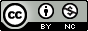 Esta licença permite que outros remixem, adaptem e criem a partir do seu trabalho para fins não comerciais, e embora os novos trabalhos tenham de lhe atribuir o devido crédito e não possam ser usados para fins comerciais, os usuários não têm de licenciar esses trabalhos derivados sob os mesmos termos.NOME LEGÍVELNOME LEGÍVELASSINATURA*CONTRIBUIÇÃO DOS AUTORES**Número ORCIDCaso o autor não possua ORCID, deverá cadastrar em https://orcid.org/ (O ORCID também deve ser informado no cadastro individual de cada autor)12